Parish Safeguarding Officer Induction Programme (2022)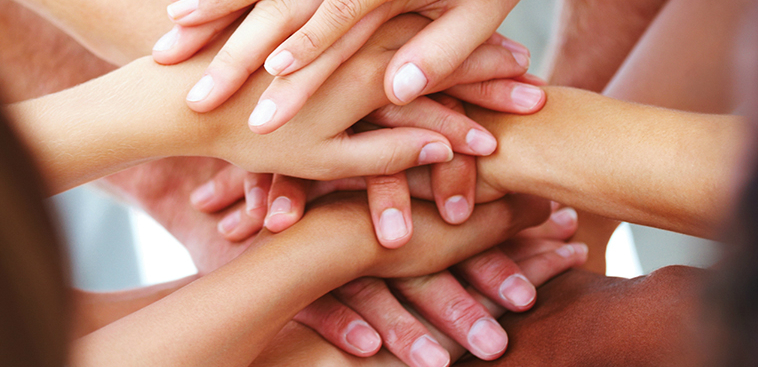 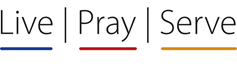 Participant WorkbookName:Role:Church/Cathedral Name:Welcome to your new Parish Safeguarding Officer (PSO) role and this induction programme workbook.IntroductionNational safeguarding training and development practice guidance sets out the framework for safeguarding training to ensure that all Church officers are trained in safeguarding.They must develop and maintain the necessary knowledge, attitude, and skills to safeguard and protect children, young people, and vulnerable adults. It is essential that churches understand safeguarding as a theological imperative, rooted in the nature and love of God, and outworking in basic commitments to giving equal worth to all. Parish life is the heart of the Diocese and is the most important context to get our safeguarding right. The Parish Safeguarding Officer role is a vital one – the ‘champion’ of safeguarding in the parish.2.  Learning Outcomes of this pathwayBy the end of this programme, you will be able to: Understand the role, responsibilities, and key working relationships of the Parish Safeguarding Officer, including the Local Authority, Diocesan Safeguarding Officer (DSO) and Parochial Church Council (PCC). Identify a variety of approaches to raising awareness and improving safeguarding practice. Evaluate safeguarding information reported by members of the church or community and determining an appropriate response. Create a development plan for safeguarding practice in your own parish. 3.  Structure of this programmeThis is an induction session. The purpose of the induction session is to introduce you to the PSO role making sure that you have all the tools required to carry out the job successfully. You will have/need to complete the Basic, Foundation and Leadership safeguarding learning pathways before or soon after attending this induction session.The focus of the session is to equip you with an understanding of the role of the Parish Safeguarding Officer and induct them into key working practices and relationships.4. Preparation for the Session by participantsThe session although an induction session, will involve facilitated dialogue and discussion about the role and its requirements. In order that you get the most from the session, it is important that you have read this workbook and completed the 3 preparatory tasks listed below.  This will be key for you to be able to ask any questions or concerns you may have about the role during the session.You are asked to complete the following tasks before attending your induction session: Pre-reading: Parish Safeguarding Handbook https://www.churchofengland.org/sites/default/files/2019-10/ParishSafeGuardingHandBookAugust2019Web.pdfPSO Check list Included at the end of this bookletSafer environments https://www.churchofengland.org/sites/default/files/2019-11/Safer%20Environment%20and%20Activities%20Oct19_0.pdfCode of Safer Working Practicehttps://www.churchofengland.org/sites/default/files/2019-10/Code%20of%20Safer%20Working%20Practice.pdfPolicy and practice guidance | The Church of EnglandReflectionThink about your journey to becoming a Parish Safeguarding Officer; What previous safeguarding experience do you have? How did you come to the role? What is your motivation for undertaking the role? What personal qualities do you bring? What ambitions do you have for the role going forward? Use the space below to capture your answers:Read the case study below in preparation for discussion during the session: Case Study You have recently attended a PCC meeting to give a safeguarding update on the agenda and learned that several the PCC are very unhappy about the fact that they need to undertake safeguarding training. They say that it is ridiculous and that they simply will not do it. One lady (who is considered a stalwart of the church and commands a lot of respect) has just said “if she has to do any form of safeguarding training then she will simply leave her role and the church will die without volunteers“. The lady goes on to say to the other members of the PCC “I have been at this church for over 20 years and there have never been any safeguarding things happen !! And what is more, there are unlikely to be any safeguarding things happen because the only time we get children is Easter and Christmas”.How would you respond to these concerns raised by some PCC members and how would you address this? QuestionsPlease make a note of any specific questions you have that you will be hoping to find answer for in the session. At the end of the session, if they have not been answered there will be plenty of time to ask questions. EvaluationThe history and experience of evaluation in “safeguarding training” – across all sectors, not just the Church - is that it tends to focus on the immediate self-reported capturing of people’s experience of the session itself. The limitation of this is that we just do not know if such learning experiences are having any impact – do people just “attend” a training event, tick that box, and carry on as before?The learning pathway for supporting someone who is the respondent to a safeguarding allegation cannot in any way be a tick box exercise. You may be working with people who are shocked and distressed and who may be facing up to some problematic behaviour and therefore there needs to be real consideration given to why someone wants to take on this role. The evaluation that really matters is whether the “learning experience” has affected someone’s beliefs, values and understanding at a deep level so that there is a change in the person’s behaviours. They now do things not because they must do something, but because they really want to exhibit those behaviours. This is called “second order” change – when people do things because there is an inner motivation.So, if this “learning experience” has been effective, a participant will, in some respects, be a different person from the one that started the experience.The purpose of the evaluation, then, is to try to find out if any difference has indeed been achieved.At the beginning of this workbook, we set out the learning outcomes the programme is designed to deliver and they are repeated here. Participants will:Understand the role, responsibilities, and key working relationships of the Parish Safeguarding Officer, including the Local Authority, Diocesan Safeguarding Officer (DSO) and Parochial Church Council (PCC). Identify a variety of approaches to raising awareness and improving safeguarding practice. Evaluate safeguarding information reported by members of the church or community and determining an appropriate response. Create a development plan for safeguarding practice in your own parish context. The evaluation taskIf this learning pathway has been successful, you will be equipped with an understanding of the role of the Parish Safeguarding Officer and how to fulfill the role effectively. The evaluation task, therefore, is:Within four weeks of attending the induction session participants should create a development plan for safeguarding practice in their parish context. You should do this having taken the time to become familiar with how safeguarding is being managed within your parish using the parish safeguarding checklist and parish audit questions from the induction session and recognising areas where there is potential for improvements or developments. Your development plan should be sent to the Diocesan safeguarding team via the Diocesan Safeguarding trainer: Julia.barton@portsmouth.anglican.org.  We will contact you to discuss your plan and any help you may need in implementing it. Further information/resources and websites.The CoE’s safeguarding policies and where to find them.Parish Safeguarding Handbook. https://www.churchofengland.org/sites/default/files/2019-10/ParishSafeGuardingHandBookAugust2019Web.pdfSafer Environment and Activities. https://www.churchofengland.org/sites/default/files/2019-11/Safer%20Environment%20and%20Activities%20Oct19_0.pdfTemplates and further resources for Diocese and Cathedrals. https://www.churchofengland.org/safeguarding/promoting-safer-church/policy-practice-guidance/templates-resourcesResponding to Safeguarding Concerns or Allegations that relate to Children, Young People and Vulnerable Adults practice guidance (2018)https://www.churchofengland.org/sites/default/files/2018-11/Responding%20to%20Safeguarding%20Concerns%20or%20Allegations%20that%20relate%20to%20Children%2C%20Young%20People%20and%20Vulnerable%20Adults.pdfResponding to, assessing, and managing concerns or allegations against church officers practice guidance (2017)https://www.churchofengland.org/sites/default/files/2017-12/Responding%20PG%20V2.pdfResponding well to domestic abuse practice guidance (2017)https://www.churchofengland.org/sites/default/files/2017-12/RespondingWellWeb.pdfResponding well to those who have been sexually abused practice guidance (2011)https://www.churchofengland.org/sites/default/files/2017-11/Responding%20well%20to%20those%20who%20have%20been%20sexually%20abused%20%282011%29.pdfFor further policies and procedures please follow this link. https://www.churchofengland.org/safeguarding/promoting-safer-church/policy-practice-guidanceThe SCIE overview report (Please do look for your Diocese)https://www.churchofengland.org/sites/default/files/2019-04/SCIE%20Final%20overview%20report%20of%20the%20independent%20diocesan%20safeguarding%20audits%20and%20additional%20work%20on%20improving%20responses%20to%20survivors%20of%20abuse.pdfWebsiteswww.nspcc.org.uk (national Society for the prevention of cruelty to children) www.womensaid.org.uk  (Female domestic abuse charity)www.restoredrelationships.org (Christian domestic abuse charity)www.mankind.org.uk (Male domestic abuse charity)www.stopitnow.org.uk (child safeguarding organization)www.scie.org.uk (Social Care Institute for Excellence)www.ceop.police.uk (child exploitation and online protection command)www.elderabuse.org.uk (adult safeguarding charity)www.ageuk.org.uk (adult safeguarding charity)www.barnardos.org.uk (child protection charity)www.theclewerinitiative.org (modern slavery charity)www.modernslavery.co.uk (modern slavery charity)www.macsas.org.uk (survivor advocacy charity)Helplines for further supportNSPCC - For adults concerned about a child 0808 800 5000ChildLine - For children and young people on 0800 1111Action on Elder Abuse helpline 0808 808 814124-hour National Domestic Violence Helpline 0808 2000 247NAPAC – Offer support and advice to adult survivors of childhood abuse 0808 801 0331Stop It Now – preventing child sexual abuse 0808 1000 900Cruse – bereavement helpline 0808 808 1677Parish Safeguarding ChecklistAt ____________________________we recognise that the few who are determined to harm children or adults, deliberately seek out groups or organisations where they can meet children or other vulnerable people. The Church is particularly vulnerable to these people. Creating and maintaining a safeguarding culture will discourage them from becoming involved for the wrong reasons and make it difficult for them to harm or abuse children or adults if they do. To assist with the creation of a safeguarding culture each PCC (or equivalent charitable body) must:Appoint:At least one appropriately experienced designated Parish Safeguarding Officer (PSO) to work with the incumbent and PCC. This PSO should be a lay person. The PSO may also be the DBS administrator for church officers who are appointed to work with vulnerable groups, but if not, the PCC should appoint another individual. The PSO should be appointed through the safer recruitment process, given the appropriate support and training, and be provided with a copy of the parish safeguarding policy and supporting procedures.Safely Recruit, Support and Train:Ensure that all church officers who work with vulnerable groups are:Recruited following the House of Bishops’ Safer Recruitment practice guidanceAware of and work to House of Bishops’ safeguarding guidance Attend diocesan safeguarding training at least every three years Provide appropriate insurance to cover for all activities undertaken in the name of the PCC which involve vulnerable groups, including children and vulnerable adults;Display:A formal statement of adoption of the House of Bishops ‘Promoting a Safer Church’ safeguarding policy statement’. This should be signed on behalf of the PCC.Contact details of the PSO, Churchwarden and any other local leaders.Contact details for the Diocesan Safeguarding Team – including phone, email and website details.Information about where to get help with child and adult safeguarding issues, including key helplines, e.g. ChildLine, etc. Provide access to national and local safeguarding policy and proceduresRespond:Create an environment, which is welcoming and respectful and enables safeguarding concerns to be raised and responded to openly, promptly and consistentlyHave a procedure in place to deal promptly with safeguarding concerns or allegations of abuse in in consultation with the Diocesan Safeguarding Adviser Report all safeguarding concerns or allegations against church officers to the Diocesan Safeguarding AdviserEnsure that known offenders or others who may pose a risk to vulnerable groups are effectively managed and monitored in consultation with the Diocesan Safeguarding Adviser Comply with data protection legislation and guidance in regard to storing and sharing information Ensure that an ‘activity risk assessment’ is completed and reviewed regularly for each activity, which is associated with either children or vulnerable adults, and run in the name of the Church.Review and Report Progress:The PSO should regularly report on safeguarding in the parish. Safeguarding should be a standing agenda item at each PCC meeting. At the APCM the PCC should provide an annual report in relation to safeguarding. In the PCC’s annual report will be a statement which reports on progress and  a statement as to whether or not the PCC has complied with the duty to have “due regard” to the House of Bishops’ guidance in relation to safeguarding. Other points to consider
Are you working in an LEP?If working within Local Ecumenical Partnerships (LEPs), agree which denomination or organisation’s safeguarding policy to follow, including where to seek advice in urgent situations in line with the practice guidance. This decision should be ratified both by the bishop and other appropriate church leaders in the partnership and shared with the Diocesan Safeguarding Adviser.  In the event of a specific safeguarding concern, ensure that all the LEP partners are notified. Irrespective of this choice all abuse cases arising in Church of England settings must be notified to the Diocesan Safeguarding Team. Do you hire out your church premises?Ensure that regular hirers of church premises have their own safeguarding policy in place in order that children and adults are protected at all times, If they do not, they must agree to comply with the relevant safeguarding guidance issued by the House of Bishops and Diocese. (Attach the separate Safeguarding Provision to the Hire of Church Premises Agreement)The hire agreement should also contain a provision whereby all those hiring church premises are required to ensure that children and adult are protected at all times, relevant staff have had appropriate DBS checks and that all reasonable steps have been taken to prevent injury, illness, loss or damage occurring. Ensure that all those hiring church premises carry full public liability insurance for this or are covered through the church insurance (i.e. for a birthday party). Do you have a clergy vacancy?The departing incumbent should ensure all information about safeguarding matters is passed to the Churchwarden/s and the Parish Safeguarding Officer (PSO) before leaving the parish. In turn, they are responsible for ensuring that this is stored securely before passing the information onto the new incumbent when s/he takes up their new role. During an interregnum, the PCC, in liaison with the Churchwarden/s  and the PSO, has a duty of care to ensure the well-being of the vulnerable, as well as all church officers, within the church. Support & Compliance 
The measures identified in the list above will be checked during parish visitations and the documents referred to can be found on the national or diocesan websites. If you have questions or need support to complete the steps on the checklist you can contact the Diocesan Safeguarding team for further support and advice.Diocesan Safeguarding Team contacts: https://www.portsmouth.anglican.org/safeguarding/contacts/